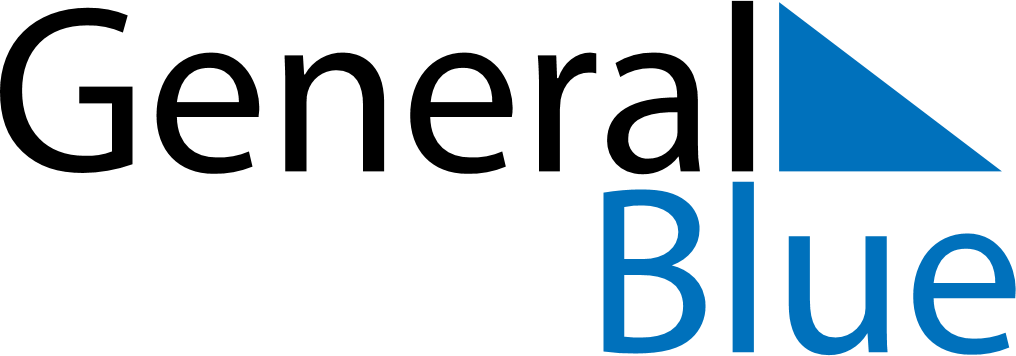 April 2023April 2023April 2023April 2023UruguayUruguayUruguaySundayMondayTuesdayWednesdayThursdayFridayFridaySaturday123456778Tourism WeekMaundy ThursdayGood FridayGood Friday910111213141415Easter Sunday1617181920212122Landing of the 33 Orientals232425262728282930